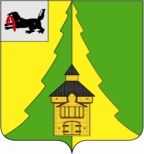 Российская ФедерацияИркутская областьНижнеилимский муниципальный район	АДМИНИСТРАЦИЯ			ПОСТАНОВЛЕНИЕОт «12» апреля 2018 г. № 286г. Железногорск-Илимский«О закрытии ледовой переправы через Усть-Илимское водохранилище в районе п. Игирма»В целях обеспечения безопасности дорожного движения, на основании Федерального закона от 06.10.2003 № 131-ФЗ "Об общих принципах организации местного самоуправления в Российской Федерации", Федерального закона от 10.12.1995 № 196-ФЗ "О безопасности дорожного движения", акта технического освидетельствования переправы на льду от 12.04.2018, руководствуясь Уставом муниципального образования «Нижнеилимский район», администрация Нижнеилимского муниципального районаПОСТАНОВЛЯЕТ:Закрыть ледовую переправу через Усть-Илимское водохранилище в районе п. Игирма с 12.04.2018 г.Генеральному директору ООО «Омфал» В.А. Мукорезу обеспечить проведение мероприятий, связанных с закрытием ледовой переправы в соответствии с ОДН 218.010-98 «Инструкция по проектированию, строительству и эксплуатации ледовых переправ».Главам муниципальных образований Нижнеилимского района довести данное постановление до сведения населения и руководителей предприятий, расположенных на территориях соответствующих муниципальных образований.Опубликовать данное Постановление в периодическом издании «Вестник Думы и администрации Нижнеилимского района» и на официальном информационном сайте МО «Нижнеилимский район».Контроль за исполнением настоящего постановления оставляю за собой.И.о. мэра района                                                       В.В. ЦвейгартРассылка: в дело – 2; отдел ЖКХ, ТиС – 1; ООО «Омфал», ГИМС МЧС России по Иркутской области, ОГИБДД ОМВД России по Нижнеилимскому району, администрации муниципальных образований Нижнеилимского района.А.Ю. Белоусова31364